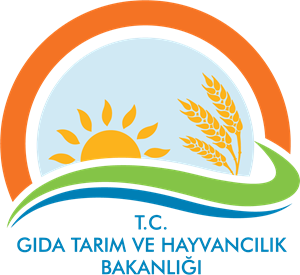 DENEY HAYVANLARI ÜNİTELERİNİN DENETİMİ İŞ AKIŞ ŞEMASIBİRİMİLM.HSYS.ŞMA.ŞEMA NO:GTHB.32.İLM.İKS/KYS.AKŞ.11.08HAZIRLAYANONAYLAYANİKS/KYS SORUMLUSU